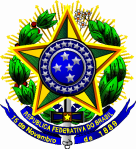 UNIVERSIDADE FEDERAL RURAL DO RIO DE JANEIRO[INSTITUTO][DEPARTAMENTO]DECLARAÇÃODeclaro que o projeto “[Titulo do Projeto]” é de interesse do (a) [instituição / público-alvo] e da  equipe participante que foi contactada previamente pelo coordenador do projeto, conforme o disposto no item 4.4.4 do Edital Nº. 006/2011/ PRÓ-REITORIA DE EXTENSÃO.Em, ___ de ________ de 2012.[Assinatura][Nome do Representante da INstituição/Comunidade-Alvo][função/Cargo]